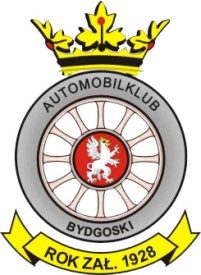     „PUCHAR MOTO-BYDGOSZCZ ”2018Dane załogi:Dane samochodu:Przez sam fakt podpisu na formularzu zgłoszeniowym uczestnik jak również wszyscy członkowie jego ekipy przyjmują tym samym bez zastrzeżeń przepisy Regulaminu Szczegółowego jak i wszystkich załączników i uzupełnień.Jednocześnie uczestnicy oświadczają, iż biorą udział w imprezie na własne ryzyko, przejmują na siebie pełną odpowiedzialność za powstałe z ich winy szkody, a tym samym zrzekają się wszelkich roszczeń w stosunku do Organizatora.Data	...............................................			........................................................Podpisy:								Pieczęć firmy zgłaszającej.....................................………...  				..............................................	       Kierowca							         Pilot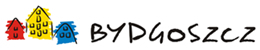 Nazwa firmy zgłaszającej (taka jak w wynikach imprezy)Dane do faktury	KIEROWCAPILOTPILOTImię i nazwiskoImię i nazwiskoImię i nazwiskoTelefon kontaktowyTelefon kontaktowyTelefon kontaktowyNr prawa jazdyNr prawa jazdyNr prawa jazdyMarkaTypNr rejestracyjny